Сценарий праздника для детей старшего возраста «Прощай, Масленица!»Скоморохи: (вместе) Эй, добрые господа!1-й Скоморох: Пожалуйте сюда!Два раза не повторяем,Поэтому один раз объявляем!2-й Скоморох: Дорогие горожане,Все, кто любит блины в сметане!Приходите Масленицу встречать,А зиму прогонять!1-й Скоморох: Не скупитесь, не рядитесь,На Масленицу наглядитесь!2-й Скоморох: Молодцы задорные!Девицы проворные!1-й Скоморох: Забияки, плясуны!Запевалы, драчуны!Весну встретим, зиму проводим,В хороводе походим!2-й Скоморох:  Поиграем, покушаем,Весёлые песни послушаем!Приходите не пожалеете!Лет на пять помолодеете!1-й скоморох: Будет праздник здесь большой! Встретится зима с весной. Зиму играми проводим, спляшем с нею в хороводе, а весну весельем встретим, словом ласковым приветим.2-й скоморох: А вот и зима пришла.Зима: Снег пушистый стелетсяУлица бела,Я зима-метелицаВ гости к вам пришла!Хорошо ли вам было зимой?Дети: Хорошо!Скоморох: А мы сейчас посмотрим, что вам нравилось зимой.( Предлагает движениями рассказать, как ребята проводили зимние дни, чем занимались).Ответ детей - показом.Зима: А небось Дедушку Мороза ой, как боялись?!Скоморох: Да, что ты, Зимушка, совсем не боялись! Да и сейчас не боимся!Зима: А я сейчас проверю.  Игра «Заморожу».Зима: Не хочу я расставаться с вами, но и весна мне уже на пятки наступает, давайте позовем ее и посмотрим, кто из нас сильней.Скоморохи: Зазывай, народ весну, синеоку и красну.Дети: Приходи весна – красна, а с тобою масленица.(Дети зовут весну. Вход Весны с Масленицей)Весна: Здравствуйте, ребята!Здравствуй, Зима, тебе на смену я пришла!1-й скоморох : Пришла Масленица с весельем, да с радостью, и со всякими сладостями. Предлагаем не стоять, предлагаем поиграть, зиму надо нам прогнать.Проводится игра «Попади в зиму»2-й скоморох: Друзья! А следующее состязание для тех,В ком сила играет для зимних потех. Приглашаем всех желающих, прокатиться на резвых лошадях!Игра «Скачки с препятствием»Условия игры: каждый участник должен проскакать на лошадке и передать лошадку следующему игроку. 1-й скоморох: Продолжаем праздник наш!У нас, у Скоморохов, сто затей.Хочешь, не хочешь,Выходи играть, не робей!Игра «Петушиный бой».На площадке рисуют круг, в который становятся 2 участника, левой рукой нужно держать свою левую ногу, а правым плечом, без помощи рук, вытолкнуть соперника из круга.2-й скоморох: Кто из вас самый смелый и ловкий? Выходи — прояви сноровку!Игра «Перетягивание каната».Зима: Прощайте люди и простите. На меня вы зла не держите. В свои права весна вступай, природой править начинай.1-й скоморох: (берет в руки чучело)Эй, масленица –Сидит на шесте на большой высоте!Высоко сидит, да на нас глядит!Сидит, дразниться наша Масленица!2-й скоморох: Масленица-пересмешница,Объедала - многогрешница.Нагулялась - напроказничала.1-й скоморох: А теперь уноси свой скоромный дух!А сейчас устроим хоровод вокруг Масленицы.Скоморохи:Ты прощай, прощай наша Масленица!Ты прощай, прощай наша широкая!Ты пришла с добром, сыром, маслом, яйцом,С блинами, пирогами да с оладьями!Скоро будет воскресенье,Наше кончится веселье!Ты прощай, прощай наша масленица!(Звучит музыка. Поджигается чучело Масленицы)1-й скоморох: Ну, гости дорогие, напелись, наигрались,С Масленицей попрощались,2-й скоморох: Эй, мальчишки и девчонкиМолодежь и детвораПокатаемся на горкеНынче самая пора!До свиданья, детвора!Приложение.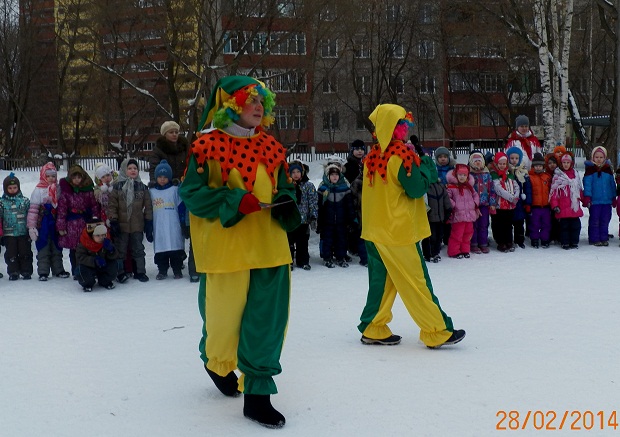 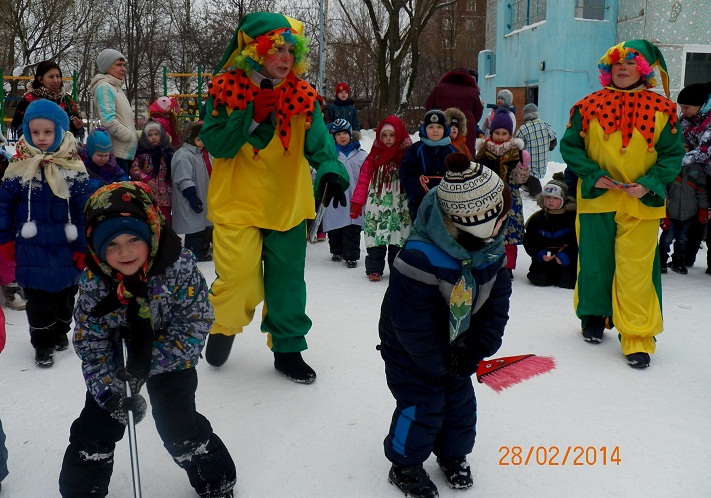 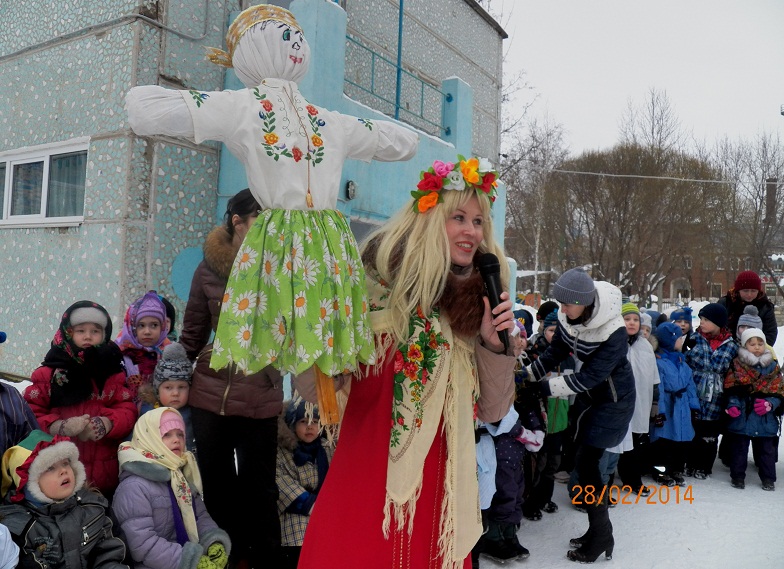 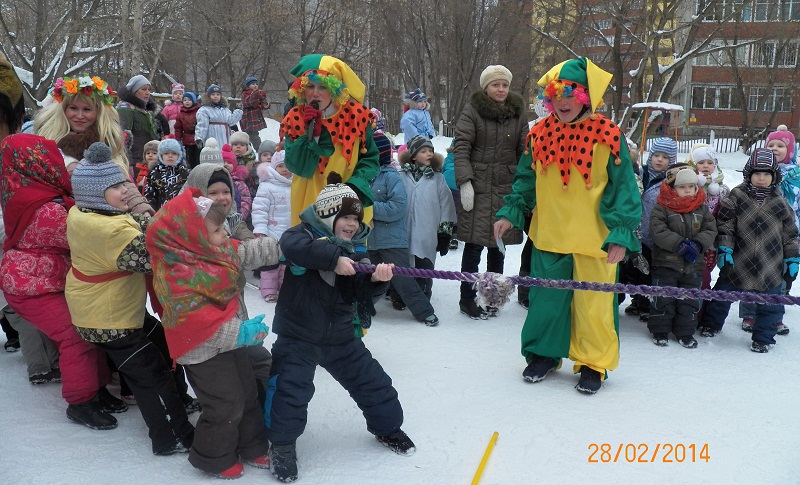 